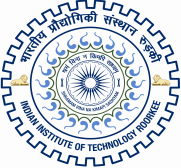 INDIAN INSTITUTE OF TECHNOLOGY ROORKEE1	Name of the Ph.D. candidate: _____________________________  Enrollment No.:__________2.	Department/Centre: (i) ___________________________ (ii) ____________________________      (Where Enrolled)			                     (Where Working)3.	Category                : FTRS (IARS/EFRS/ISERS) / PTRS (P-ISIRS/P-ISERS)4.	Report of Comprehensive Examination:				Date of Examination   : _____________________________________________	               Result of Examination:	Pass / Fail / To reappear after _________ months 	Remarks, if any: ______________________________________________________________5.	CANDIDACY FOR Ph.D. DEGREE (i)    Date of presentation of Research Proposal: ____________________________________(ii)   Has the candidate completed review work in his/her area of research:	                  Yes /No(iii) The SRC considered the research proposal entitled __________________________ ____________________________________________________________________________	(Copy attached, in single space, Times New Roman 10 Font size, 12 pages both side print)        (iv)  The research proposal is: 				     Recommended /Not Recommended         (v)   Attach list of possible peer reviewed Journals/ International Conferences in proposed area of research.6. 	PERFORMANCE AND RECOMMENDATION FROM DEPARTMENT/CENTRE (a)	Performance upto the date of research proposal:	          Satisfactory /Unsatisfactory 	(b)	Recommended for candidacy:				          YES /NO	Member, SRC 				  Member, SRC	                     Supervisor-1      	       Supervisor-2	                                  Supervisor-3  		         Chairperson, SRC 		Dated: __________    	Signature of Chairperson DRC/CRC	  Head of the Department/CentreFOR USE OF ACADEMIC AFFAIRS OFFICERecommendation of the Department/Centre are submitted for consideration.Dealing Asstt./Junior Supdt./Supdt.                   	Asstt. Registrar (Evaluation)          Joint Registrar - Acad                         APPROVED/NOT APPROVEDDEAN OF ACADEMIC AFFAIRS